Publicado en Sevilla  el 25/03/2019 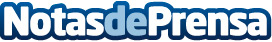 Los beneficios de las clases de meditación a nivel cerebral y psicoemocional, según Uniservi Un estudio de la Universidad de Standford afirma que se producen tres tipos diferentes de cambios a nivel físico y mentalDatos de contacto:Enpresencia http://www.enpresencia.es/627 970 119 / 699 60Nota de prensa publicada en: https://www.notasdeprensa.es/los-beneficios-de-las-clases-de-meditacion-a_1 Categorias: Andalucia Medicina alternativa Universidades Otras ciencias Bienestar http://www.notasdeprensa.es